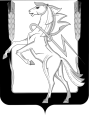 Администрация  Саккуловского сельского поселенияСосновского муниципального района Челябинской области                                            РАСПОРЯЖЕНИЕот  «31» марта  2021  года    №  10п. СаккуловоО подготовке объектов жилищно-коммунального хозяйства, энергетики и социальной сферы Саккуловского сельского поселения к работе в отопительный период  2021-2022 годов        Во исполнение распоряжения администрации Сосновского муниципального района № 275 от 31.03.2021 года «О подготовке объектов жилищно-коммунального хозяйства, энергетики и социальной сферы  Сосновского муниципального района к работе в отопительный период 2021-2022 годов»,  в целях организации своевременной подготовки объектов жилищно-коммунального хозяйства, энергетики и социальной сферы Саккуловского сельского поселения к работе в отопительный период 2021-2022 годов и обеспечения их устойчивого снабжения топливно-энергетическими ресурсами:       1. Утвердить  состав комиссии для контроля за ходом подготовки к отопительному периоду 2021-2022 годов объектов жилищно-коммунального хозяйства, энергетики и социальной сферы:- Абрарова Т.В., Глава Саккуловского сельского поселения – председатель комиссии;Члены комиссии:- Степанян Ш.С., директор ООО «Теченское ЖКХ»;- Сафин Р.Г., слесарь Саккуловского участка ЖКХ;- Панова Е.Ю.,  директор  МОУ Саккуловской СОШ;- Багина Н.В., заведующая д\садом № 15.       2.   Директору ООО «Теченское ЖКХ» Степанян Ш.С.:             - в срок до 25 марта 2021 года утвердить и предоставить в отдел инженерной инфраструктуры администрации Сосновского муниципального района план организационно-технических мероприятий по подготовке к отопительному периоду 2021-2022  годов объектов жилищно-коммунального хозяйства, энергетики и социальной сферы и план организационно-технических мероприятий по повышению эффективности работы котельной;                                                                                                                                                             - в срок до 25 августа 2021 года провести комплексные противоаварийные тренировки на объектах жилищно-коммунального хозяйство с участием предприятий жилищно-коммунального хозяйства и энергетики, управляющей компании, учреждений социальной сферы и аварийных служб;              - в срок до 20 августа 2021 года завершить выполнение мероприятий по подготовке к отопительному сезону 2021-2022 годов;              - в срок до 1 сентября 2021 года предоставить в отдел инженерной инфраструктуры администрации Сосновского муниципального района паспорта готовности поселения к работе в осенне-зимний период  2021-2022 годов.        3. Контроль за выполнением настоящего распоряжения оставляю за собой.Глава Саккуловскогосельского поселения                                                                                      Т.В.Абрарова